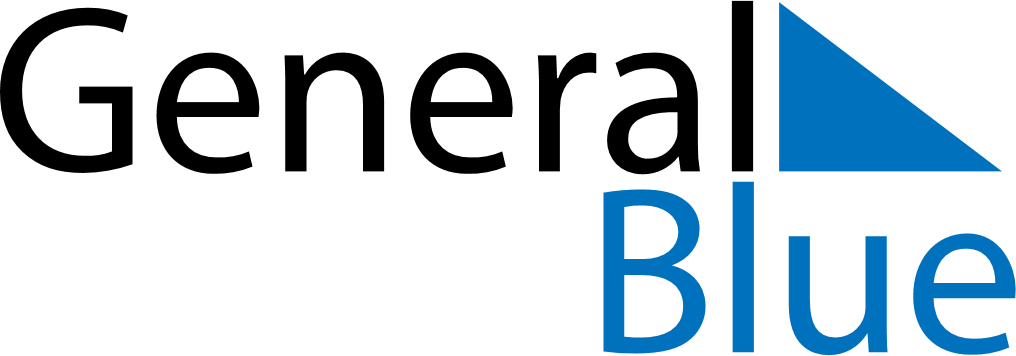 July 2018July 2018July 2018San MarinoSan MarinoSundayMondayTuesdayWednesdayThursdayFridaySaturday12345678910111213141516171819202122232425262728Liberation from Fascism293031